SUNDAY SERVICES FOR THE FIVE VILLAGES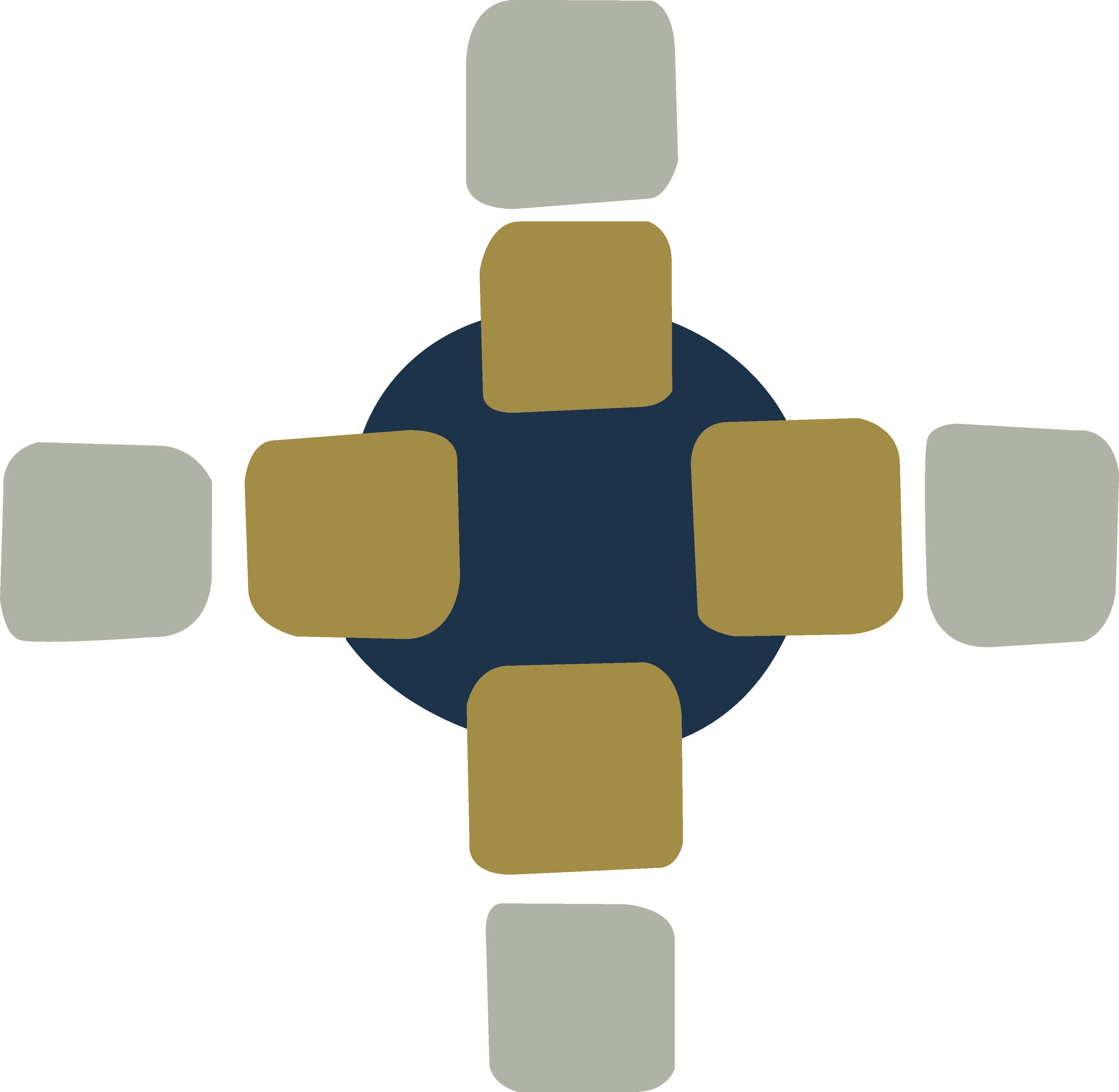 		May 2018Please note: if you have children, you are of course most welcome to join us at any of the above services, but we particularly cater for children (aged 0-11) each Sunday in Chipping Norton, Kingham & Churchill,and for Youth (11-16) in Chipping Norton. We’d love to see you there! Please see separate notice for details. 1st Sunday –  May 6th6th Sunday of Easter1st Sunday –  May 6th6th Sunday of Easter2nd Sunday – May 13th7th Sunday of Easter3rd Sunday – May 20thPentecost4th Sunday – May 27thTrinity Sunday4th Sunday – May 27thTrinity Sunday9.00Chastleton CommunionBCP11.00CornwellFamily Communion11.00SalfordFamily Communion9.00Little RollrightBCPCommunion9.00SalfordCommunionBCP4.00mLittleComptonSongs of PraiseCelebrant/PreacherDavid Salter Ursula SimpsonJackie JonesJackie Jones/Hugh BartlettJackie JonesDavid SalterFirst ReadingActs 10: 44 - endActs 10: 44 - endActs 1:15-17,21-endActs 2: 1-21Romans 8:12-17To be confirmedGospelJohn 15:9-17John 15:9-17John 17:6–19John 15:26-27,16:4b–15John 3:1-17To be confirmedColourWhiteWhiteWhiteRedRedRed